NERINGOS SAVIVALDYBĖS MERAS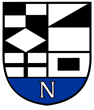 POTVARKISDĖL NERINGOS SAVIVALDYBĖS TARYBOS POSĖDŽIO NR. 5 SUŠAUKIMO IR KLAUSIMŲ TEIKIMO SVARSTYMUI2024 m. balandžio 18 d. Nr. V10-178NeringaVadovaudamasis Lietuvos Respublikos vietos savivaldos įstatymo 27 straipsnio 2 dalies 4 punktu, Neringos savivaldybės tarybos veiklos reglamento, patvirtinto Neringos savivaldybės tarybos 2023 m. balandžio 27 d. sprendimu Nr. T1-94 „Dėl Neringos savivaldybės tarybos veiklos reglamento patvirtinimo“, 49.1 ir 50.1 papunkčiais:Šaukiu 2024 m. balandžio 25 d. 10.00 val. Neringos savivaldybės tarybos posėdį Nr. 5. Teikiu svarstyti 2024 m. balandžio 25 d. Neringos savivaldybės tarybos posėdyje šiuos klausimus:Dėl 2024 m. balandžio 25 d. Neringos savivaldybės tarybos posėdžio Nr. 5 darbotvarkės
patvirtinimo (Darius Jasaitis);Dėl Neringos savivaldybės Kontrolės ir audito tarnybos 2023 metų metinių ataskaitų rinkinio patvirtinimo (Jolanta Kičiatovienė);Dėl biudžetinės įstaigos „Paslaugos Neringai“ 2023 metų metinių veiklos ataskaitų rinkinio patvirtinimo (Rima Kasparavičiūtė);Dėl Viešosios įstaigos Nidos oro parko 2023 metų metinių ataskaitų rinkinio patvirtinimo  (Aina Kisielienė);Dėl Viešosios įstaigos Neringos pirminės sveikatos priežiūros centro 2023 metų veiklos ataskaitos ir finansinių ataskaitų rinkinio patvirtinimo (Rosita Bazarauskaitė);Dėl Viešosios įstaigos Neringos pirminės sveikatos priežiūros centro slaugos ir gydymo tarybų sudarymo (Rosita Bazarauskaitė);Dėl Neringos socialinių paslaugų centro 2023 metų metinių ataskaitų rinkinio patvirtinimo (Audronė Tribulaitė); Dėl Neringos savivaldybės 2024 metų socialinių paslaugų plano patvirtinimo (Audronė Tribulaitė);Dėl vienkartinės pašalpos a.d.n. (Audronė Tribulaitė); Dėl pritarimo Klaipėdos regiono pasiekiamumo ir žinomumo didinimo 2024-2026 metų programai ir jungtinės veiklos sutarties pasirašymui (Narūnas Lendraitis);Dėl keleivių vežimo reguliariais reisais vietinio susisiekimo maršrutais tarifų dydžių nustatymo (Medūnė Marija Šveikauskienė);Dėl Neringos savivaldybės tarybos 2024 m. vasario 14 d. sprendimo Nr. T1-16 „Dėl Neringos savivaldybės 2024 metų biudžeto patvirtinimo“ pakeitimo (Janina Kobozeva);  Dėl skolų pripažinimo beviltiškomis, jų nurašymo, apskaitos ir inventorizavimo tvarkos aprašo patvirtinimo (Renata Kuprienė); Dėl sutikimo perimti turtą savivaldybės nuosavybėn ir jo perdavimo valdyti, naudoti ir disponuoti juo patikėjimo teise (Aina Kisielienė);Dėl pritarimo/nepritarimo nekilnojamojo turto įsigijimui Neringos savivaldybės nuosavybėn (Aina Kisielienė);Dėl Viešosios įstaigos Thomo Manno kultūros centro dalininko teisių pardavimo (Aina Kisielienė);Dėl gyvenamųjų patalpų priskyrimo tarnybinėms gyvenamosioms patalpoms (Aina Kisielienė);Dėl nekilnojamojo turto panaudos sutarties pratęsimo (Aina Kisielienė);Dėl turto perdavimo pagal panaudos sutartį Viešajai įstaigai Greitosios medicinos pagalbos tarnybai (Aina Kisielienė);Dėl sutikimo nugriauti ir pastatyti inžinerinius statinius adresu L. Rėzos g. 8, Neringa (Aina Kisielienė);Dėl Neringos savivaldybės tarybos 2021 m. balandžio 29 d. sprendimo Nr. T1-79 „Dėl Neringos savivaldybės materialiojo turto viešo nuomos konkurso organizavimo taisyklių patvirtinimo“ pakeitimo (Aina Kisielienė);Dėl tikslingumo projektą „Nidos modernaus meno muziejaus įkūrimas“ įgyvendinti viešojo ir privataus sektorių partnerystės būdu (Aina Kisielienė); Dėl pritarimo Neringos savivaldybės antikorupcijos komisijos 2023 metų veiklos ataskaitai ir Neringos savivaldybės korupcijos prevencijos 2023-2025 m. Veiksmų plano priemonių įgyvendinimui (Matas Lasauskas); Dėl žvejybinių valčių kompozicijos Juodkrantės marių krantinėje įrengimo, ties L. Rėzos g. 28 - 32 namais (Raminta Loginovienė);Dėl atminimo ženklo 1863 metų sukilėlių išsilaipinimo operacijai Juodkrantėje įrengimo, adresu L. Rėzos g. 1D, Neringa (Raminta Loginovienė);Dėl kitos paskirties valstybinės žemės sklypo, esančio Vėtrungių g. 140, Neringoje, nuomos (Violeta Šiaudvytienė);Dėl valstybinės žemės sklypo, esančio Preilos g. 17, Neringoje, nuomos sutarties pakeitimo (Violeta Šiaudvytienė);Dėl valstybinės žemės sklypo, esančio Kuršių g. 4, Neringoje, nuomos sutarties pakeitimo (Violeta Šiaudvytienė);Dėl valstybinės žemės sklypo, esančio Naglių g. 14, Neringoje, nuomos sutarties pakeitimo (Violeta Šiaudvytienė);Dėl valstybinės žemės sklypo, esančio Nidos–Smiltynės pl. 29, Neringoje, nuomos sutarties pakeitimo (Violeta Šiaudvytienė);Dėl valstybinės žemės sklypo, esančio Nidos–Smiltynės pl. 5, Neringoje, nuomos sutarties pakeitimo (Violeta Šiaudvytienė);Dėl valstybinės žemės sklypo, esančio Preilos g. 6, Neringoje, nuomos sutarties pakeitimo (Violeta Šiaudvytienė);Dėl valstybinės žemės sklypo, esančio Nidos–Smiltynės pl. 11, Neringoje, nuomos sutarties pakeitimo (Violeta Šiaudvytienė);Dėl valstybinės žemės sklypo, esančio L. Rėzos g. 56A, Neringoje, nuomos sutarties pakeitimo (Violeta Šiaudvytienė);Dėl valstybinės žemės sklypo, esančio Žaliasis kel. 2A, Neringoje, nuomos sutarties pakeitimo (Violeta Šiaudvytienė);Dėl valstybinės žemės sklypo, esančio Naglių g. 14C, Neringoje, nuomos sutarties pakeitimo (Violeta Šiaudvytienė);Dėl valstybinės žemės sklypo, esančio Naglių g. 9, Neringoje, nuomos sutarties nutraukimo (Violeta Šiaudvytienė). Savivaldybės meras		Darius JasaitisIgnė Kriščiūnaitė2024-04-18